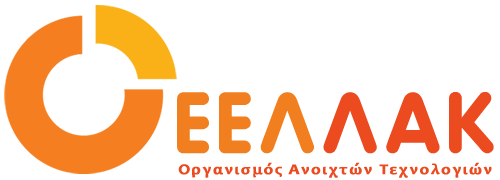 Πέμπτη 17 Σεπτεμβρίου 2020ΔΕΛΤΙΟ ΤΥΠΟΥΣυμμετοχή του Οργανισμού Ανοιχτών Τεχνολογιών - ΕΕΛΛΑΚ στην ακρόαση φορέων για το Σχέδιο Νόμου «Κώδικας Ψηφιακής Διακυβέρνησης»Την Τρίτη, 15 Σεπτεμβρίου 2020, ο Οργανισμός Ανοιχτών Τεχνολογιών - ΕΕΛΛΑΚ, συμμετείχε στην ακρόαση για το Σχέδιο Νόμου «Κώδικας Ψηφιακής Διακυβέρνησης (Ενσωμάτωση στην ελληνική νομοθεσία της Οδηγίας (ΕΕ) 2016/2102 και της Οδηγίας (ΕΕ) 2019/1024) – Κώδικας Ηλεκτρονικών Επικοινωνιών (Ενσωμάτωση στο ελληνικό δίκαιο της Οδηγίας (ΕΕ) 2018/1972) και άλλες διατάξεις». Η συνεδρίαση διεξήχθη διαδικτυακά και είχε διάρκεια περίπου 2 ωρών. Ο Οργανισμός Ανοιχτών Τεχνολογιών(ΕΕΛΛΑΚ) εκπροσωπήθηκε από τον κ. Ιωάννη Σταμέλο, μέλος του Διοικητικού Συμβουλίου του Οργανισμού και καθηγητή στο Τμήμα Πληροφορικής του Αριστοτελείου Πανεπιστημίου Θεσσαλονίκης.Ο κ. Σταμέλος, επεσήμανε τις θέσεις του Οργανισμού Ανοιχτών Τεχνολογιών οι οποίες είχαν υποβληθεί και ως σχόλια στη Δημόσια Διαβούλευση του Νομοσχεδίου, η οποία διήρκησε από τις 10 έως τις 17 Ιουλίου 2020. Κατά τη σύντομη παρουσίαση τονίστηκε ότι ο Οργανισμός Ανοιχτών Τεχνολογιών(ΕΕΛΛΑΚ) πιστεύει ότι το νομοσχέδιο κινείται προς τη σωστή κατεύθυνση αλλά δεν περιλαμβάνονται βασικά θέματα ανοιχτότητας που πλέον ακολουθούνται συστηματικά από τις πιο πολλές κυβερνήσεις στην Ευρωπαϊκή Ένωση και Διεθνώς. Πιο συγκεκριμένα, ο κ. Σταμέλος πρότεινε τη διάθεση του λογισμικού που αναπτύσσεται και χρηματοδοτείται με δημόσιους πόρους ως ανοιχτό λογισμικό με την άδεια http://eupl.eu/ της Ευρωπαϊκής Ένωσης, την  προσθήκη της αρχής Δημόσιας Συμμετοχής στις πολιτικές της Ψηφιακής Διακυβέρνησης, αλλά και τη δημιουργία και την παροχή διαδικτυακών υπηρεσιών για την ανοιχτή διάθεση και την περαιτέρω χρήση εγγράφων, ανωνυμοποιημένων πληροφοριών και δεδομένων. Σχετικά με τα άρθρα για την ανάρτηση του Οργανογράμματος και των υπηρεσιών και τη δημοσίευση εκτέλεσης προϋπολογισμών, υποστήριξε τη διάθεση των δεδομένων αυτών σε μηχαναγνώσιμη μορφή.Αναλυτικά τα σχόλια που υπέβαλε ο Οργανισμός Ανοιχτών Τεχνολογιών(ΕΕΛΛΑΚ) στη δημόσια διαβούλευση είναι εδώ.Το βίντεο από τη συνεδρίαση της επιτροπής είναι διαθέσιμο εδώ, οι παρεμβάσεις της ΕΕΛΛΑΚ στα 0:31:11 και 1:58:40 λεπτά.____Ο Οργανισμός Ανοιχτών Τεχνολογιών - ΕΕΛΛΑΚ ιδρύθηκε το 2008, σήμερα αποτελείται από 31 Πανεπιστήμια, Ερευνητικά Κέντρα και κοινωφελείς φορείς. Ο Οργανισμός Ανοιχτών Τεχνολογιών - ΕΕΛΛΑΚ έχει ως κύριο στόχο να συμβάλλει στην ανοιχτότητα και ειδικότερα στην προώθηση και ανάπτυξη των Ανοιχτών Προτύπων, του Ελεύθερου Λογισμικού, του Ανοιχτού Περιεχομένου, των Ανοιχτών Δεδομένων και των Τεχνολογιών Ανοιχτής Αρχιτεκτονικής στο χώρο της εκπαίδευσης, του δημόσιου τομέα και των επιχειρήσεων στην Ελλάδα, ενώ παράλληλα φιλοδοξεί να αποτελέσει κέντρο γνώσης και πλατφόρμα διαλόγου για τις ανοιχτές τεχνολογίες. Ανάμεσα στους φορείς που συμμετέχουν στον Οργανισμό Ανοιχτών Τεχνολογιών - ΕΕΛΛΑΚ είναι τα πιο πολλά ελληνικά Πανεπιστήμια και Ερευνητικά Κέντρα, ενώ για την υλοποίηση των δράσεων της ο Οργανισμός Ανοιχτών Τεχνολογιών - ΕΕΛΛΑΚ βασίζεται στην συνεργασία και ενεργή συμμετοχή των μελών της και της ελληνικής κοινότητας χρηστών και δημιουργών Ελεύθερου Λογισμικού, Ανοιχτού Περιεχομένου και Τεχνολογιών Ανοιχτής Αρχιτεκτονικής. Ο Οργανισμός Ανοιχτών Τεχνολογιών - ΕΕΛΛΑΚ εκπροσωπεί τα Creative Commons (wiki.creativecommons.org/Greece), είναι ιδρυτικό μέλος του COMMUNIA (www.communia-association.org), είναι ο ελληνικό κόμβος για το Open Data Institute (opendatainstitute.org), και είναι μέλος του Open Budget Initiative (internationalbudget.org/what-we-do/major-ibp-initiatives/open-budget-initiative).Επικοινωνία: Έλενα Μπάρκα 210 2209380, info at ellak.gr